LIQUOR ALTERATION REQUEST FORM 사업장 변경 신청서본 양식을 이용하여 귀하의 주류 면허 사업장을 물리적으로 변경하도록 요청할 수 있습니다. 하지만 귀하의 면허 유형을 변경하도록 신청하는 용도로는 사용할 수 없습니다. 귀하가 소지한 주류 면허 유형을 변경하고 싶으시면 사업 면허 신청서 및 부속 양식을 제출해야 합니다. 변경 신청에는 반드시 사진과 평면도 2부가 동봉되어야 합니다.작성된 서식은 다음의 이메일 주소로 보내주십시오: LIQUORALTERATIONS@LCB.WA.GOV평면도 요건:벽, 식사 공간, 라운지/바 영역, 라운지/바로 연결된 통로, 게임 공간, 댄스 공간, 야외 서비스 공간으로 연결된 통로 등의 치수가 표시되어야 합니다.방위 표시모든 공개 출입구 위치(도로, 골목, 주차장 등의 출입구를 지정하고 도로명을 기재할 것)공간 이름(식사 공간, 라운지, 바, 게임 공간, 댄스 공간, 밴드 공간 등)가구(테이블, 의자, 부스, 바, 서비스 바, 당구대, 다트판 등)야외 서비스 공간(파티오, 데크, 야외 탁자 등)다음 항목에 대한 사진 요건: 약 5ft 거리에서 근접 촬영한 사진 및 15-20ft의 중간 거리에서 촬영한 사진을 반드시 포함할 것. 바/라운지:바 뒤쪽(탭, 싱크대, 작업 공간 등이 보여야 함)바 앞쪽(바 앞에 앉는 공간이 있다면 스툴 의자나 좌석 포함)탭 사진바 공간/라운지 출입 지점바와 식사 공간, 홀, 공용 공간 등을 구분하는 장벽. 해당 공간에 장벽이 설치된 형태가 표시된 원거리 사진 및 장벽 높이를 줄자 등의 측정 기구로 측정한 수치가 포함된 근접 촬영 사진(벽 높이는 42인치 이상).게임 공간: 장벽 높이가 42인치 이상일 것야외 서비스 공간/노천 카페: 장벽 높이가 42인치 이상일 것실내에서 야외 좌석 공간을 촬영한 사진야외 서비스 공간으로 연결되는 통로/입구LIQUOR ALTERATION REQUEST FORM (continued) 사업장 변경 신청서 (계속)면허 소지자 정보: (면허 소지자가 기입할 것)변경 정보: (면허 소지자가 기입할 것)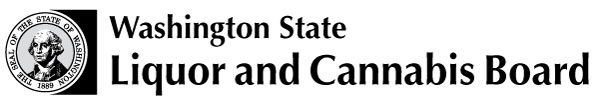 Licensing and Regulation1025 Union Ave SEPO Box 43098Olympia WA 98504-3098전화번호: (360) 664-1600팩스: (360) 753-2710www.lcb.wa.gov면허 소지자 이름면허 소지자 이름면허 소지자 이름상호주류 면허 번호주류 면허 번호UBI 번호주소     ,      도로 및 번지수(Suite/Room/Unit)도로 및 번지수(Suite/Room/Unit)도로 및 번지수(Suite/Room/Unit)도로 및 번지수(Suite/Room/Unit)도시도시도시주, 우편번호담당자전화번호(   )   -    이메일 주소변경 내용 설명: (필요 시 추가 설명지 첨부) 서명(면허 소지자 또는 권한을 위임 받은 대리인)날짜